Band AssessmentName:		Class: 	Below Basic (2)Basic (3)Proficient (4)Advanced (5)RhythmDemonstrates…Accurate note and rest valuesConsistently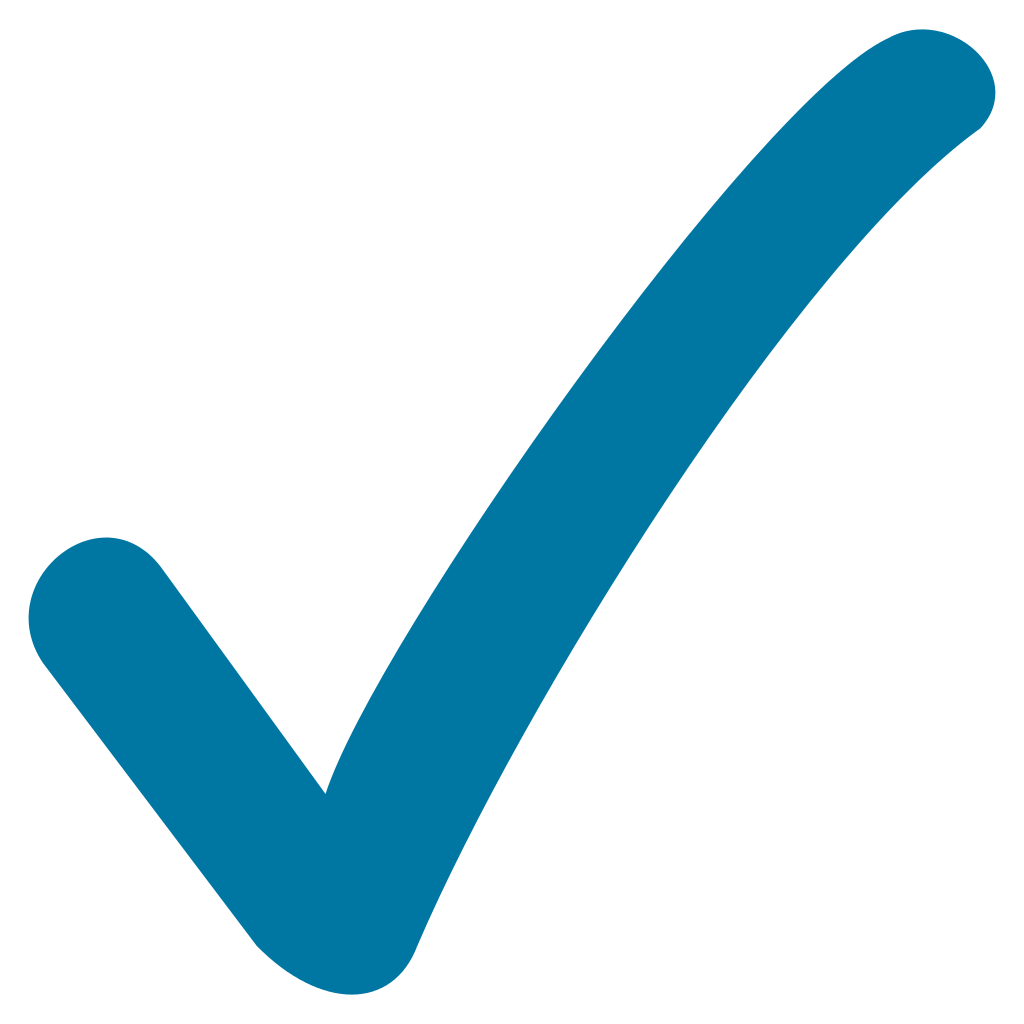 Note AccuracyDemonstrates…Accurate PitchesKey Signature usedConsistentlyTone QualityDemonstrates…ControlWarmthBreath Support ConsistentlyArticulationsDemonstrates…Accurate articulations ConsistentlyDynamicsDemonstrates…ExpressivenessAccurate dynamicsConsistently